Vernon Elementary School3665 Roche AvenueVernon, Florida 32462Phone (850)535-2486   Fax (850)535-1437Website: http://ves.wcsdschools.com Academic Excellence Is Our Ultimate Goal!!!VES Mission: Vernon Elementary School is committed to personal and academic excellence for all students.VES Vision: Vernon Elementary School will provide students the highest quality education possible, with the resources necessary, so they can achieve their maximum potential and become knowledgeable, responsible, and competent citizens.November 10, 2017IMPORTANT DATES: November             20-24		Thanksgiving Break (No School)November             13-17		VES Canned Food DriveNovember	         14		Progress Report goes homeNovember                  14		PTO Meeting in the Library @ 3pmDecember	           2		PTO Breakfast w/Santa 8am-10am in the CafeteriaDecember                 4-8		PTO Santa ShopDecember 	         20		Early Release buses leave at 1pmDecember      20 – Jan 7		Christmas BreakJanuary 	           8		Classes Resume		Cookie Dough will arrive on Monday, November 13th.  Please pick up in the cafeteria after 2:00 pm.Bus notes: Please send notes complete with the date the note was written, the child's full name, teacher, and specific instructions as to what the child needs to do (bus or car rider). If it is a bus note, PLEASE include the address and the bus number along with a phone number for a person who can verify the note.OFFICE NEWS: FOR THE SAFETY OF YOUR CHILDREN-----BUS NOTES OR BUS CHANGES WILL NOT BE TAKEN OVER THE PHONE. YOU WILL NEED TO SEND A NOTE WITH YOUR CHILD, EMAIL OR FAX NOTE TO THE OFFICE.  PLEASE CALL THE OFFICE BY 2:00 PM TO CONFIRM THAT YOUR NOTE WAS RECEIVED.   Also, all visitors must report to the office for a visitor’s badge before entering campus.  Contact information to email notes to office staff:  Tammy.Coatney@wcsdschools.com; Brandi.Jackson@wcsdschools.com; and Sandra.Brown@wcsdschools.com Fax Number (850) 535-1437.PARENTS:  YOUR CHILD WILL BE GIVEN A TARDY SLIP AFTER 7:55 A.M.  IF BREAKFAST IS NEEDED FOR YOUR CHILD PLEASE HAVE THEM HERE BEFORE 7:45 A.M. Parents:  With Cooler weather upon us, students please remember your jackets.  Parents, please label your children’s jackets so they will find their way home.PHYSICAL EDUCATION NEWS:  Parents: Notes for your child to not participate in P.E. must come from the doctor not a parent note.​Parents: A new Box Top Challenge sheet has been sent home. Complete the sheet and return to have your name entered into a drawing for a stocking filled with goodies! There will be one winner per grade level. All sheets need to be returned by Dec.12, 2017.  Also, Vernon Elementary will be hosting the Annual Food Drive during the week of Nov.13-17th. The grade level class collecting the most nonperishable food items will win a Popcorn Party! All food collected will be used during the holidays for families in the Vernon school district.Birthday Wishes:  Isabelle Dowdy, Mandolin Brigham, Blaine Beechem, Delilah DeSalvo, Zoey Harcus, Eric Miller, Marius Partin, Brayden Potter, Samuel Hosmer, Ethan Simmons, Zoey Hosmer, Terell ColemanA Honor Roll: Malachi Brown, Christian Burger, Aurianna Capra, Marshall Carter, Kaiden David-Richard, Izabella Goodson, Kayson Hawkins, Anais Hooks, Caiden Jenkins, Jesse Perry, MacKenzie Register, Destiny Roberts, Ayden Roche, Myah Vargas, Aubrey Wood, Landon Cooper, Kaia Jones, Wesley Steverson, Daniel Thompson, Catheryn WorleyThomas Brown, Ayden Cook, Ashley Burke, Devon Chenaux, Siren Cobert, Isabel Greubel, Aili Kangas, Isreal Peterson, Autumn Rose, Dillon Thomas, Aubrey Vaught, Kinslee Wheeler, AB Honor Roll: Brooklyn Adams, Brodie Albright, Matthew Alderman, Asia Brigham, Justin Brock, Bry Caldwell, Keighly Cannon, Sophia Dorsey, Princess Douglas, Drew Greer, Mary Harris, Kylee Hebble, Jesse Lagman, Gabriela Lopez-Riley, Mason Malone, Jeremiah McCarty, Zadin Moore, Maliah Nielsen, Korben O’Connor, Rykell Peterson, Trista Potter, Destiney Powell, Eve Register, Halle Riley, Alexis Riveras, Bella SelfElecta Stucki, Cheyenne White, Zackary Wicker, Brylan Wilson, August Adkison, Matthew Bankston, Amiyah Black, Morgan Boyett, Jadyn Brogdon, Nylah Brown, Allen Byrd, Blaine Christmas, Daniel Goswick, Gabriel Holden, Mya Hunter, Samantha Krouse, Skyler McClendon, Colton McKeithen, Chloe Strahan, Ashton Thinnes, Michael VaughtAllison Walker, Carlie Whitfield, Patrick Zurawski, Markavian Angonve, Kayleigh Beckner, William Boswell, Stephanie Brock, Caiden Coltrane, Jackson Harris, Cole Morrison, Hayden Simmons, Russel Smith, Payton Spivey, Emily Tice, Taylor Wright, Gabriella Zurawski, Ariel Bankston, Peyton Bray, Highty Brock, Marjorie Brock, Jace LeeDavid Burdeshaw, Gage Daudelin, Adalynn David-Richard, Isabelle Dowdy, Anness Everett, Bradford Foster, Aubree Glenn, Jonathan Grantham, Jaeda Hall, Barhett Hazard. Maleaha Johnson, Hadley Laminack, Adan Lyon, James McCall, Andre’ Palmore, Austin Paridon, Aaliyah Parsons, Marius Partin, Ericka Perkins, Krishod PetersonBrayden Potter, Tamia Potter, Tristan Pugh, Ebony Redmon, Angel Reed, Trinity Salinas, Brandon Soler, Kelly Teeling-Fields, Rowan Whitaker, Jack Williams, Cassidy Wyatt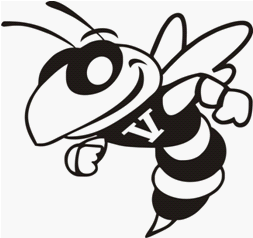 